Utilisez-vous le bon formulaire ?Votre activité concerne un désamiantage, un chantier, une prise d’eau souterraine, un système géothermique ou la diffusion de musique amplifiée après minuit? Vous devez utiliser un formulaire spécifique.Vous disposez déjà d’un permis d’environnement et vous y modifiez une installation classée (ajout, remplacement, déplacement, transformation ou suppression) ou une condition d’exploitation? Vous devez utiliser le formulaire de modification de permis d’environnement.Vous disposez déjà d’une déclaration et vous souhaitez modifier (ajouter, remplacer, déplacer, transformer ou supprimer) les installations classées de votre déclaration? Vous devez réintroduire une nouvelle déclaration, pour l’ensemble de vos installations (nouvelle situation), à l’aide du présent formulaire.Comment remplir ce formulaire et constituer votre dossier de déclaration ?Ce formulaire est destiné à être rempli sur un ordinateur connecté à internet. Ceci vous donne l’accès aux informations complémentaires via les hyperliens et les logos 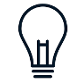 Fournissez-nous un dossier le plus complet possible pour que nous puissions analyser votre déclaration et la déclarer complète rapidement. Il se peut toutefois que nous vous demandions d’autres informations complémentaires par la suite, lorsque nous analyserons votre dossier ou après la visite de vos installations. Par exemple, une fiche technique spécifique à vos installations.Besoin d’aide ?Contactez :Bruxelles Environnement (classe 1C), via mail ;Le service environnement de la commune concernée par votre demande (classe 3)Répertoire des cadresCadre 1 :	Lieu d’exploitation	4Cadre 2 :	Informations relatives au demandeur – contact 	4Cadre 3 :	Votre demande	6Cadre 4 :	Sécurité – Installations électriques	6Cadre 5 :	Gestion des eaux usées	7Cadre 6 :	Déchets	7Cadre 7 :	Installations classées de cette demande	7Cadre 8 :	Etude de sol	8Cadre 9 :	Horaires de fonctionnement	10Cadre 10 :	Energie - Consommation	10Cadre 11 :	Plans et description du site d’exploitation	11Frais de dossier (classe 3)	12Répertoire des annexes	12Votre signature	13Comment et où introduire votre dossier ?	13Suite de la procédure	14Lieu d’exploitationRetour au répertoire des cadresInformations relatives au demandeur – contact Votre demandeRetour au répertoire des cadresSécurité – Installations électriquesRetour au répertoire des cadres Gestion des eaux uséesRetour au répertoire des cadres DéchetsComplétez le tableau ci-dessous : Retour au répertoire des cadresInstallations classées de cette demandeRetour au répertoire des cadresEtude de solRetour au répertoire des cadresHoraires de fonctionnement Retour au répertoire des cadres Energie - ConsommationRetour au répertoire des cadresPlans et description du site d’exploitationRetour au répertoire des cadres Frais de dossier (classe 3)Retour au répertoire des cadresRépertoire des annexesRetour au répertoire des cadres Votre signatureSi le signataire n’est pas le futur titulaire ou le représentant légal du futur titulaire de la déclaration, vous devez joindre un mandat en un exemplaire.Comment et où introduire votre dossier ?Le dossier doit comporter les éléments suivants :Le formulaire de déclaration complété et signé ; Toutes les annexes (voir le tableau répertoire des annexes) ; Les copies nécessaires dans le cas d’un envoi papier.Introduisez votre dossier soit sous format électronique (c’est le mode de communication le plus simple et le plus rapide), soit sous format papier. Reportez-vous au tableau ci-dessous pour savoir comment et où introduire votre dossier en fonction de la classe de déclaration et du format choisi.Suite de la procédurePour connaître la suite de la procédure, vous pouvez consulter nos pages d’informations :Déclaration de classe 1CDéclaration de classe 3Les données à caractère personnel vous concernant sont traitées par Bruxelles Environnement et l’administration communale à des fins de traitement et de suivi de votre dossier de demande ou de déclaration, en vertu de l'Ordonnance du 5 juin 1997 relative aux permis d'environnement.Vos données sont conservées pendant toute la durée de suivi de votre demande et tant que l’autorisation qui en découle produit des effets juridiques, tenant notamment compte des obligations qui s’imposent suite à une cessation d’activité. Bruxelles Environnement et l’administration communale sont soumis à des obligations de transparence de l’information environnementale, en vertu notamment des Décret et ordonnance conjoints du 16 mai 2019 de la Région de Bruxelles-Capitale, la Commission communautaire commune et la Commission communautaire française relatifs à la publicité de l'administration dans les institutions bruxelloises.Vous pouvez accéder, rectifier et supprimer vos données en contactant Bruxelles Environnement par e-mail à l'adresse permit@environnement.brussels ou par courrier (Bruxelles Environnement, Division Autorisations & Partenariats, avenue du Port 86C/3000, 1000 Bruxelles) ou en contactant l’administration communale aux coordonnées reprises dans le tableau figurant au lien suivant.S’il s’agit d’un dossier géré par Bruxelles Environnement, vous pouvez également prendre contact avec notre délégué à la protection des données par e-mail (privacy@environnement.brussels) ou par courrier (Bruxelles Environnement, Privacy, avenue du Port 86C/3000, 1000 Bruxelles). Le cas échéant, vous pouvez introduire une réclamation auprès de l'Autorité de protection des données (rue de la presse 35, 1000 Bruxelles).Région de Bruxelles-CapitaleFormulaire easyPermit DéclarationInstallations de classe 1C et 3Commune du lieu de l’exploitation (concernée par la demande)Légende utilisée dans le formulairePassez simplement votre souris sur ce logo pour faire apparaître une information complémentaire. Ne tenez pas compte de « ctrl+click ».Lieu de l’exploitationLieu de l’exploitationRueN° et boîteCode postalCommuneAAInformations relatives au demandeurInformations relatives au demandeurInformations relatives au demandeurInformations relatives au demandeurVotre identité comme demandeur	Cochez une seule case.Votre identité comme demandeur	Cochez une seule case.Votre identité comme demandeur	Cochez une seule case.Votre identité comme demandeur	Cochez une seule case.Votre identité comme demandeur	Cochez une seule case.Personne physiquePersonne physiqueNomNomNomNomPrénomPrénomPrénomPrénomRueRueRueRueN° et boîteN° et boîteN° et boîteN° et boîteCode postalCode postalCode postalCode postalCommuneCommuneCommuneCommuneE-mailE-mailE-mailE-mailGSM / TéléphoneGSM / TéléphoneGSM / TéléphoneGSM / TéléphonePersonne moralePersonne moraleNomNomNomNomForme juridiqueForme juridiqueForme juridiqueForme juridiqueN° d’entrepriseN° d’entrepriseN° d’entrepriseN° d’entrepriseNom du représentantNom du représentantNom du représentantNom du représentantPrénom du représentantPrénom du représentantPrénom du représentantPrénom du représentantE-mailE-mailE-mailE-mailGSM / TéléphoneGSM / TéléphoneGSM / TéléphoneGSM / TéléphoneSiège socialSiège socialSiège socialSiège socialSiège socialRueRueRueRueN° et boîteN° et boîteN° et boîteN° et boîteCode postalCode postalCode postalCode postalCommuneCommuneCommuneCommuneComme demandeur représentez-vous une personne morale de droit public  ?Comme demandeur représentez-vous une personne morale de droit public  ?Comme demandeur représentez-vous une personne morale de droit public  ?Comme demandeur représentez-vous une personne morale de droit public  ?Comme demandeur représentez-vous une personne morale de droit public  ?OuiOuiNonNonComme demandeur êtes-vous propriétaire de l’immeuble ou de la partie de l’immeuble où se trouve l’exploitation concernée par la demande ?	Comme demandeur êtes-vous propriétaire de l’immeuble ou de la partie de l’immeuble où se trouve l’exploitation concernée par la demande ?	Comme demandeur êtes-vous propriétaire de l’immeuble ou de la partie de l’immeuble où se trouve l’exploitation concernée par la demande ?	Comme demandeur êtes-vous propriétaire de l’immeuble ou de la partie de l’immeuble où se trouve l’exploitation concernée par la demande ?	Comme demandeur êtes-vous propriétaire de l’immeuble ou de la partie de l’immeuble où se trouve l’exploitation concernée par la demande ?	OuiOuiOuiNonNonNonBContact Contact Contact Contact Contact Personne de contactA compléter uniquement si la personne de contact n’est pas le demandeur repris au point APersonne de contactA compléter uniquement si la personne de contact n’est pas le demandeur repris au point APersonne de contactA compléter uniquement si la personne de contact n’est pas le demandeur repris au point APersonne de contactA compléter uniquement si la personne de contact n’est pas le demandeur repris au point APersonne de contactA compléter uniquement si la personne de contact n’est pas le demandeur repris au point ANomNomNomNomPrénomPrénomPrénomPrénomFonctionFonctionFonctionFonctionNom de la sociétéNom de la sociétéNom de la sociétéNom de la sociétéRueRueRueRueN° et boîteN° et boîteN° et boîteN° et boîteCode postalCode postalCode postalCode postalCommuneCommuneCommuneCommuneE-mailE-mailE-mailE-mailGSM / TéléphoneGSM / TéléphoneGSM / TéléphoneGSM / TéléphoneComment souhaitez-vous introduire votre demande et communiquer dans le cadre de celle-ci ? Cochez une seule case.Comment souhaitez-vous introduire votre demande et communiquer dans le cadre de celle-ci ? Cochez une seule case.Comment souhaitez-vous introduire votre demande et communiquer dans le cadre de celle-ci ? Cochez une seule case.Par courrier électroniquePar courrier électronique Indiquez l’adresse électronique à utiliser par l’administration  pour toute communication : Indiquez l’adresse électronique à utiliser par l’administration  pour toute communication :Pour toute communication électronique avec Bruxelles Environnement dans le cadre de votre dossier, utilisez l’adresse permit-pemv@environnement.brussels . Les modalités techniques sont reprises dans la convention de communication électronique.Attention : pour les déclarations de classe 3, consultez le tableau « services environnement des Communes » (colonne « Introduction de dossiers sous format électronique ») pour savoir s’il est possible de communiquer de manière électronique.Pour toute communication électronique avec Bruxelles Environnement dans le cadre de votre dossier, utilisez l’adresse permit-pemv@environnement.brussels . Les modalités techniques sont reprises dans la convention de communication électronique.Attention : pour les déclarations de classe 3, consultez le tableau « services environnement des Communes » (colonne « Introduction de dossiers sous format électronique ») pour savoir s’il est possible de communiquer de manière électronique.Par courrier papierPar courrier papier Adresse postale où envoyer le courrier pour cette demande	Cochez une seule case. Adresse postale où envoyer le courrier pour cette demande	Cochez une seule case.Adresse du demandeurAdresse de la personne de contactObjet de la demande Objet de la demande Décrivez en quelques mots l’objet de la demande : Langue du dossier Cochez une seule case.Langue du dossier Cochez une seule case.Langue du dossier Cochez une seule case.La langue du dossier détermine la langue du traitement du dossier et de la décision.La langue du dossier détermine la langue du traitement du dossier et de la décision.La langue du dossier détermine la langue du traitement du dossier et de la décision.FrançaisFrançaisNéerlandaisNéerlandaisPas concernéVous n’êtes pas concerné si :Vous n’avez pas d’installation électrique alimentant vos installations classées Votre déclaration concerne un nouveau projet pour lequel les installations électriques ne sont pas encore en activité.ConcernéJoignez le dernier rapport de contrôle périodique des installations électriques par un organisme agréé en annexe 3 : Rapport < 5 ans pour la Basse Tension Rapport < 1 an pour la Haute TensionVotre exploitation produit-elle des eaux usées ?Votre exploitation produit-elle des eaux usées ?Votre exploitation produit-elle des eaux usées ?Votre exploitation produit-elle des eaux usées ?OuiOuiOuiNonNonNonSi vous avez répondu NON : passez au cadre 6 : Déchets.Si vous avez répondu NON : passez au cadre 6 : Déchets.Si vous avez répondu NON : passez au cadre 6 : Déchets.Quel type d’eaux usées produisez-vous ?Quel type d’eaux usées produisez-vous ?Quel type d’eaux usées produisez-vous ?Eaux usées domestiques 



Eaux usées domestiques 



Eaux usées non domestiques Eaux usées non domestiques Où rejetez-vous les eaux usées ? 		Vous pouvez cocher plusieurs cases. Il vous sera demandé d’indiquer ces points de rejet sur les plans des installations exigés au cadre 11 : Plans et description du site d’exploitation.Où rejetez-vous les eaux usées ? 		Vous pouvez cocher plusieurs cases. Il vous sera demandé d’indiquer ces points de rejet sur les plans des installations exigés au cadre 11 : Plans et description du site d’exploitation.Où rejetez-vous les eaux usées ? 		Vous pouvez cocher plusieurs cases. Il vous sera demandé d’indiquer ces points de rejet sur les plans des installations exigés au cadre 11 : Plans et description du site d’exploitation.A l’égoutA l’égoutEn eaux de surface  En eaux de surface  Par infiltration dans le sol. Par infiltration dans le sol. Veuillez préciser le type d’infiltration (puits perdu, drain de dispersion, …) :Autre procédé (précisez) :Type de déchets stockésQuantité maximale stockéeType d’élimination Comment procéder pour déterminer les installations classées de votre activité ?Consultez l’outil easyPermit. Cet outil vous permet de générer le tableau de vos installations classées ainsi que les documents et informations à fournir pour ces installations classées.Joignez en annexe 1 :le tableau des installations classées obtenu via l’outil easyPermit les documents et informations spécifiques à vos installations classées renseignés dans ce même outil iAExploitation d’activité à risque pour le solExploitation d’activité à risque pour le solExploitation d’activité à risque pour le solExploitation d’activité à risque pour le solExploitation d’activité à risque pour le solExploitation d’activité à risque pour le solExploitation d’activité à risque pour le solExploitez-vous ou prévoyez-vous d’exploiter des activités potentiellement à risque, en projet ou existantes ?Pour identifier les activités potentiellement à risque, aidez-vous du tableau de vos installations classées obtenu via l’outil easyPermit ou consultez la liste complète des installations classées. Les activités potentiellement à risque sont indiquées à l’aide d’une « X » dans la colonne « suspicion d’activité à risque »Exploitez-vous ou prévoyez-vous d’exploiter des activités potentiellement à risque, en projet ou existantes ?Pour identifier les activités potentiellement à risque, aidez-vous du tableau de vos installations classées obtenu via l’outil easyPermit ou consultez la liste complète des installations classées. Les activités potentiellement à risque sont indiquées à l’aide d’une « X » dans la colonne « suspicion d’activité à risque »Exploitez-vous ou prévoyez-vous d’exploiter des activités potentiellement à risque, en projet ou existantes ?Pour identifier les activités potentiellement à risque, aidez-vous du tableau de vos installations classées obtenu via l’outil easyPermit ou consultez la liste complète des installations classées. Les activités potentiellement à risque sont indiquées à l’aide d’une « X » dans la colonne « suspicion d’activité à risque »Exploitez-vous ou prévoyez-vous d’exploiter des activités potentiellement à risque, en projet ou existantes ?Pour identifier les activités potentiellement à risque, aidez-vous du tableau de vos installations classées obtenu via l’outil easyPermit ou consultez la liste complète des installations classées. Les activités potentiellement à risque sont indiquées à l’aide d’une « X » dans la colonne « suspicion d’activité à risque »Exploitez-vous ou prévoyez-vous d’exploiter des activités potentiellement à risque, en projet ou existantes ?Pour identifier les activités potentiellement à risque, aidez-vous du tableau de vos installations classées obtenu via l’outil easyPermit ou consultez la liste complète des installations classées. Les activités potentiellement à risque sont indiquées à l’aide d’une « X » dans la colonne « suspicion d’activité à risque »Exploitez-vous ou prévoyez-vous d’exploiter des activités potentiellement à risque, en projet ou existantes ?Pour identifier les activités potentiellement à risque, aidez-vous du tableau de vos installations classées obtenu via l’outil easyPermit ou consultez la liste complète des installations classées. Les activités potentiellement à risque sont indiquées à l’aide d’une « X » dans la colonne « suspicion d’activité à risque »Exploitez-vous ou prévoyez-vous d’exploiter des activités potentiellement à risque, en projet ou existantes ?Pour identifier les activités potentiellement à risque, aidez-vous du tableau de vos installations classées obtenu via l’outil easyPermit ou consultez la liste complète des installations classées. Les activités potentiellement à risque sont indiquées à l’aide d’une « X » dans la colonne « suspicion d’activité à risque »OuiOuiOuiOuiOuiNonNonNonNonNonSi vous avez répondu NON, passez directement au point B : Actes et travaux en contact avec le solSi vous avez répondu NON, passez directement au point B : Actes et travaux en contact avec le solSi vous avez répondu NON, passez directement au point B : Actes et travaux en contact avec le solSi vous avez répondu NON, passez directement au point B : Actes et travaux en contact avec le solSi vous avez répondu NON, passez directement au point B : Actes et travaux en contact avec le solSi vous avez répondu OUI, vous devez vérifier les deux points suivants, dans l’ordre, pour savoir si ces installations sont réellement à considérer comme activités à risque, au sens de l’arrêté bruxellois du 17 décembre 2009 relatif aux activités à risque (cf. article 2, §2) :Si vous avez répondu OUI, vous devez vérifier les deux points suivants, dans l’ordre, pour savoir si ces installations sont réellement à considérer comme activités à risque, au sens de l’arrêté bruxellois du 17 décembre 2009 relatif aux activités à risque (cf. article 2, §2) :Si vous avez répondu OUI, vous devez vérifier les deux points suivants, dans l’ordre, pour savoir si ces installations sont réellement à considérer comme activités à risque, au sens de l’arrêté bruxellois du 17 décembre 2009 relatif aux activités à risque (cf. article 2, §2) :Si vous avez répondu OUI, vous devez vérifier les deux points suivants, dans l’ordre, pour savoir si ces installations sont réellement à considérer comme activités à risque, au sens de l’arrêté bruxellois du 17 décembre 2009 relatif aux activités à risque (cf. article 2, §2) :Si vous avez répondu OUI, vous devez vérifier les deux points suivants, dans l’ordre, pour savoir si ces installations sont réellement à considérer comme activités à risque, au sens de l’arrêté bruxellois du 17 décembre 2009 relatif aux activités à risque (cf. article 2, §2) :Si vous avez répondu OUI, vous devez vérifier les deux points suivants, dans l’ordre, pour savoir si ces installations sont réellement à considérer comme activités à risque, au sens de l’arrêté bruxellois du 17 décembre 2009 relatif aux activités à risque (cf. article 2, §2) :Si les activités potentiellement à risque que vous avez identifiées sont séparées du sol par un niveau (étage ou sous-sol), éliminant toute voie de communication entre les produits polluants présents dans votre exploitation et le sol, elles ne sont pas à considérer comme activités à risque.Exemple : une citerne de mazout de plus de 500 litres dans un local situé au-dessus d’une cavePour les activités potentiellement à risque qu’il vous reste suite au point 1. ci-dessus, vérifiez dans la colonne « limitations » du tableau repris dans la liste des activités à risque s’il existe une exception pour l’installation classée concernée.Exemple pour la rubrique 88 : Un dépôt de mazout jusqu'à 10.000 litres n'est pas une activité à risque, à moins qu'il ne soit destiné à alimenter des véhicules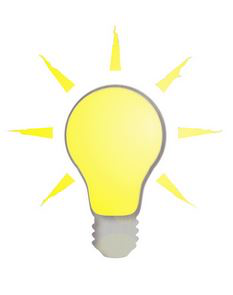 Consultez les questions les plus fréquemment posées concernant le lien entre le permis d’environnement et les études de solSi vous avez des questions spécifiques, envoyez-les par mail ou contactez par téléphone le Facilitateur sol au 02/775 75 75 Si les activités potentiellement à risque que vous avez identifiées sont séparées du sol par un niveau (étage ou sous-sol), éliminant toute voie de communication entre les produits polluants présents dans votre exploitation et le sol, elles ne sont pas à considérer comme activités à risque.Exemple : une citerne de mazout de plus de 500 litres dans un local situé au-dessus d’une cavePour les activités potentiellement à risque qu’il vous reste suite au point 1. ci-dessus, vérifiez dans la colonne « limitations » du tableau repris dans la liste des activités à risque s’il existe une exception pour l’installation classée concernée.Exemple pour la rubrique 88 : Un dépôt de mazout jusqu'à 10.000 litres n'est pas une activité à risque, à moins qu'il ne soit destiné à alimenter des véhiculesConsultez les questions les plus fréquemment posées concernant le lien entre le permis d’environnement et les études de solSi vous avez des questions spécifiques, envoyez-les par mail ou contactez par téléphone le Facilitateur sol au 02/775 75 75 Si les activités potentiellement à risque que vous avez identifiées sont séparées du sol par un niveau (étage ou sous-sol), éliminant toute voie de communication entre les produits polluants présents dans votre exploitation et le sol, elles ne sont pas à considérer comme activités à risque.Exemple : une citerne de mazout de plus de 500 litres dans un local situé au-dessus d’une cavePour les activités potentiellement à risque qu’il vous reste suite au point 1. ci-dessus, vérifiez dans la colonne « limitations » du tableau repris dans la liste des activités à risque s’il existe une exception pour l’installation classée concernée.Exemple pour la rubrique 88 : Un dépôt de mazout jusqu'à 10.000 litres n'est pas une activité à risque, à moins qu'il ne soit destiné à alimenter des véhiculesConsultez les questions les plus fréquemment posées concernant le lien entre le permis d’environnement et les études de solSi vous avez des questions spécifiques, envoyez-les par mail ou contactez par téléphone le Facilitateur sol au 02/775 75 75 Si les activités potentiellement à risque que vous avez identifiées sont séparées du sol par un niveau (étage ou sous-sol), éliminant toute voie de communication entre les produits polluants présents dans votre exploitation et le sol, elles ne sont pas à considérer comme activités à risque.Exemple : une citerne de mazout de plus de 500 litres dans un local situé au-dessus d’une cavePour les activités potentiellement à risque qu’il vous reste suite au point 1. ci-dessus, vérifiez dans la colonne « limitations » du tableau repris dans la liste des activités à risque s’il existe une exception pour l’installation classée concernée.Exemple pour la rubrique 88 : Un dépôt de mazout jusqu'à 10.000 litres n'est pas une activité à risque, à moins qu'il ne soit destiné à alimenter des véhiculesConsultez les questions les plus fréquemment posées concernant le lien entre le permis d’environnement et les études de solSi vous avez des questions spécifiques, envoyez-les par mail ou contactez par téléphone le Facilitateur sol au 02/775 75 75 Si les activités potentiellement à risque que vous avez identifiées sont séparées du sol par un niveau (étage ou sous-sol), éliminant toute voie de communication entre les produits polluants présents dans votre exploitation et le sol, elles ne sont pas à considérer comme activités à risque.Exemple : une citerne de mazout de plus de 500 litres dans un local situé au-dessus d’une cavePour les activités potentiellement à risque qu’il vous reste suite au point 1. ci-dessus, vérifiez dans la colonne « limitations » du tableau repris dans la liste des activités à risque s’il existe une exception pour l’installation classée concernée.Exemple pour la rubrique 88 : Un dépôt de mazout jusqu'à 10.000 litres n'est pas une activité à risque, à moins qu'il ne soit destiné à alimenter des véhiculesConsultez les questions les plus fréquemment posées concernant le lien entre le permis d’environnement et les études de solSi vous avez des questions spécifiques, envoyez-les par mail ou contactez par téléphone le Facilitateur sol au 02/775 75 75 Si les activités potentiellement à risque que vous avez identifiées sont séparées du sol par un niveau (étage ou sous-sol), éliminant toute voie de communication entre les produits polluants présents dans votre exploitation et le sol, elles ne sont pas à considérer comme activités à risque.Exemple : une citerne de mazout de plus de 500 litres dans un local situé au-dessus d’une cavePour les activités potentiellement à risque qu’il vous reste suite au point 1. ci-dessus, vérifiez dans la colonne « limitations » du tableau repris dans la liste des activités à risque s’il existe une exception pour l’installation classée concernée.Exemple pour la rubrique 88 : Un dépôt de mazout jusqu'à 10.000 litres n'est pas une activité à risque, à moins qu'il ne soit destiné à alimenter des véhiculesConsultez les questions les plus fréquemment posées concernant le lien entre le permis d’environnement et les études de solSi vous avez des questions spécifiques, envoyez-les par mail ou contactez par téléphone le Facilitateur sol au 02/775 75 75 Si les activités potentiellement à risque que vous avez identifiées sont séparées du sol par un niveau (étage ou sous-sol), éliminant toute voie de communication entre les produits polluants présents dans votre exploitation et le sol, elles ne sont pas à considérer comme activités à risque.Exemple : une citerne de mazout de plus de 500 litres dans un local situé au-dessus d’une cavePour les activités potentiellement à risque qu’il vous reste suite au point 1. ci-dessus, vérifiez dans la colonne « limitations » du tableau repris dans la liste des activités à risque s’il existe une exception pour l’installation classée concernée.Exemple pour la rubrique 88 : Un dépôt de mazout jusqu'à 10.000 litres n'est pas une activité à risque, à moins qu'il ne soit destiné à alimenter des véhiculesConsultez les questions les plus fréquemment posées concernant le lien entre le permis d’environnement et les études de solSi vous avez des questions spécifiques, envoyez-les par mail ou contactez par téléphone le Facilitateur sol au 02/775 75 75 Une ou plusieurs de vos installations sont-elles classées comme activités à risque pour le sol ou pour les eaux souterraines ?Cochez une seule caseUne ou plusieurs de vos installations sont-elles classées comme activités à risque pour le sol ou pour les eaux souterraines ?Cochez une seule caseUne ou plusieurs de vos installations sont-elles classées comme activités à risque pour le sol ou pour les eaux souterraines ?Cochez une seule caseUne ou plusieurs de vos installations sont-elles classées comme activités à risque pour le sol ou pour les eaux souterraines ?Cochez une seule caseUne ou plusieurs de vos installations sont-elles classées comme activités à risque pour le sol ou pour les eaux souterraines ?Cochez une seule caseUne ou plusieurs de vos installations sont-elles classées comme activités à risque pour le sol ou pour les eaux souterraines ?Cochez une seule caseUne ou plusieurs de vos installations sont-elles classées comme activités à risque pour le sol ou pour les eaux souterraines ?Cochez une seule caseOuiOuiOuiOuiNonNonNonNonSi vous avez répondu NON, passez directement au point B : Actes et travaux en contact avec le solSi vous avez répondu NON, passez directement au point B : Actes et travaux en contact avec le solSi vous avez répondu NON, passez directement au point B : Actes et travaux en contact avec le solSi vous avez répondu NON, passez directement au point B : Actes et travaux en contact avec le solSi vous avez répondu OUI, une reconnaissance de l’état du sol (RES) doit être réalisée en vertu de l’ordonnance du 5 mars 2009 relative à la gestion et à l’assainissement des sols pollués. Le cas échéant, une dispense de réaliser une telle reconnaissance peut être obtenue auprès de Bruxelles Environnement.Cette étude doit obligatoirement être effectuée par un expert en pollution du sol qui se charge de l’introduire via la plateforme officielle BRUSOIL. Si vous avez répondu OUI, une reconnaissance de l’état du sol (RES) doit être réalisée en vertu de l’ordonnance du 5 mars 2009 relative à la gestion et à l’assainissement des sols pollués. Le cas échéant, une dispense de réaliser une telle reconnaissance peut être obtenue auprès de Bruxelles Environnement.Cette étude doit obligatoirement être effectuée par un expert en pollution du sol qui se charge de l’introduire via la plateforme officielle BRUSOIL. Si vous avez répondu OUI, une reconnaissance de l’état du sol (RES) doit être réalisée en vertu de l’ordonnance du 5 mars 2009 relative à la gestion et à l’assainissement des sols pollués. Le cas échéant, une dispense de réaliser une telle reconnaissance peut être obtenue auprès de Bruxelles Environnement.Cette étude doit obligatoirement être effectuée par un expert en pollution du sol qui se charge de l’introduire via la plateforme officielle BRUSOIL. Si vous avez répondu OUI, une reconnaissance de l’état du sol (RES) doit être réalisée en vertu de l’ordonnance du 5 mars 2009 relative à la gestion et à l’assainissement des sols pollués. Le cas échéant, une dispense de réaliser une telle reconnaissance peut être obtenue auprès de Bruxelles Environnement.Cette étude doit obligatoirement être effectuée par un expert en pollution du sol qui se charge de l’introduire via la plateforme officielle BRUSOIL. Veuillez indiquer la référence du dossier et la date d’introduction de l’étude sur BRUSOILVeuillez indiquer la référence du dossier et la date d’introduction de l’étude sur BRUSOILRéférence :Exemple : SOL/00263/2010  Veuillez indiquer la référence du dossier et la date d’introduction de l’étude sur BRUSOILVeuillez indiquer la référence du dossier et la date d’introduction de l’étude sur BRUSOILDate d’introduction:BActes et travaux en contact avec le solExemples : extension du bâtiment en contact avec le sol, excavation superficielle pour réalisation d’une nouvelle dalle, d’une cave, d’un chauffage par le sol, conversion d’un local en contact avec le sol (pas de cave dessous)  à usage industriel/artisanal vers un usage d’habitation ou horeca, destruction d’un revêtement existant pour faire un jardin.Actes et travaux en contact avec le solExemples : extension du bâtiment en contact avec le sol, excavation superficielle pour réalisation d’une nouvelle dalle, d’une cave, d’un chauffage par le sol, conversion d’un local en contact avec le sol (pas de cave dessous)  à usage industriel/artisanal vers un usage d’habitation ou horeca, destruction d’un revêtement existant pour faire un jardin.Actes et travaux en contact avec le solExemples : extension du bâtiment en contact avec le sol, excavation superficielle pour réalisation d’une nouvelle dalle, d’une cave, d’un chauffage par le sol, conversion d’un local en contact avec le sol (pas de cave dessous)  à usage industriel/artisanal vers un usage d’habitation ou horeca, destruction d’un revêtement existant pour faire un jardin.Actes et travaux en contact avec le solExemples : extension du bâtiment en contact avec le sol, excavation superficielle pour réalisation d’une nouvelle dalle, d’une cave, d’un chauffage par le sol, conversion d’un local en contact avec le sol (pas de cave dessous)  à usage industriel/artisanal vers un usage d’habitation ou horeca, destruction d’un revêtement existant pour faire un jardin.Actes et travaux en contact avec le solExemples : extension du bâtiment en contact avec le sol, excavation superficielle pour réalisation d’une nouvelle dalle, d’une cave, d’un chauffage par le sol, conversion d’un local en contact avec le sol (pas de cave dessous)  à usage industriel/artisanal vers un usage d’habitation ou horeca, destruction d’un revêtement existant pour faire un jardin.Actes et travaux en contact avec le solExemples : extension du bâtiment en contact avec le sol, excavation superficielle pour réalisation d’une nouvelle dalle, d’une cave, d’un chauffage par le sol, conversion d’un local en contact avec le sol (pas de cave dessous)  à usage industriel/artisanal vers un usage d’habitation ou horeca, destruction d’un revêtement existant pour faire un jardin.Actes et travaux en contact avec le solExemples : extension du bâtiment en contact avec le sol, excavation superficielle pour réalisation d’une nouvelle dalle, d’une cave, d’un chauffage par le sol, conversion d’un local en contact avec le sol (pas de cave dessous)  à usage industriel/artisanal vers un usage d’habitation ou horeca, destruction d’un revêtement existant pour faire un jardin.Si, suite à votre analyse effectuée au point A ci-avant, vous êtes tenu de réaliser une reconnaissance de l’état du sol (RES), vous pouvez passer directement au cadre 9 : Horaires de fonctionnementSi, suite à votre analyse effectuée au point A ci-avant, vous êtes tenu de réaliser une reconnaissance de l’état du sol (RES), vous pouvez passer directement au cadre 9 : Horaires de fonctionnementSi, suite à votre analyse effectuée au point A ci-avant, vous êtes tenu de réaliser une reconnaissance de l’état du sol (RES), vous pouvez passer directement au cadre 9 : Horaires de fonctionnementSi, suite à votre analyse effectuée au point A ci-avant, vous êtes tenu de réaliser une reconnaissance de l’état du sol (RES), vous pouvez passer directement au cadre 9 : Horaires de fonctionnementSi, suite à votre analyse effectuée au point A ci-avant, vous êtes tenu de réaliser une reconnaissance de l’état du sol (RES), vous pouvez passer directement au cadre 9 : Horaires de fonctionnementSi, suite à votre analyse effectuée au point A ci-avant, vous êtes tenu de réaliser une reconnaissance de l’état du sol (RES), vous pouvez passer directement au cadre 9 : Horaires de fonctionnementSi, suite à votre analyse effectuée au point A ci-avant, vous êtes tenu de réaliser une reconnaissance de l’état du sol (RES), vous pouvez passer directement au cadre 9 : Horaires de fonctionnementVotre projet concerne-t-il des actes et travaux sur une superficie > 20m² ? Cochez une seule caseVotre projet concerne-t-il des actes et travaux sur une superficie > 20m² ? Cochez une seule caseVotre projet concerne-t-il des actes et travaux sur une superficie > 20m² ? Cochez une seule caseVotre projet concerne-t-il des actes et travaux sur une superficie > 20m² ? Cochez une seule caseVotre projet concerne-t-il des actes et travaux sur une superficie > 20m² ? Cochez une seule caseVotre projet concerne-t-il des actes et travaux sur une superficie > 20m² ? Cochez une seule caseVotre projet concerne-t-il des actes et travaux sur une superficie > 20m² ? Cochez une seule caseOuiOuiOuiOuiNonNonNonNonSi vous avez répondu NON, passez directement au cadre 9 : Horaires de fonctionnementSi vous avez répondu NON, passez directement au cadre 9 : Horaires de fonctionnementSi vous avez répondu NON, passez directement au cadre 9 : Horaires de fonctionnementSi vous avez répondu NON, passez directement au cadre 9 : Horaires de fonctionnementSi vous avez répondu OUI,Identifiez la catégorie du sol des parcelles cadastrales du site d’exploitation sur la cartographie de l’inventaire de l’état du solConsultez la page internet sur l’inventaire de l’état du sol pour plus d’informations.Si vous avez répondu OUI,Identifiez la catégorie du sol des parcelles cadastrales du site d’exploitation sur la cartographie de l’inventaire de l’état du solConsultez la page internet sur l’inventaire de l’état du sol pour plus d’informations.Si vous avez répondu OUI,Identifiez la catégorie du sol des parcelles cadastrales du site d’exploitation sur la cartographie de l’inventaire de l’état du solConsultez la page internet sur l’inventaire de l’état du sol pour plus d’informations.Si vous avez répondu OUI,Identifiez la catégorie du sol des parcelles cadastrales du site d’exploitation sur la cartographie de l’inventaire de l’état du solConsultez la page internet sur l’inventaire de l’état du sol pour plus d’informations.La catégorie du sol d’une ou plusieurs parcelles cadastrales du site d’exploitation est-elle de catégorie 0 ou combinée à 0 ?Cochez une seule caseLa catégorie du sol d’une ou plusieurs parcelles cadastrales du site d’exploitation est-elle de catégorie 0 ou combinée à 0 ?Cochez une seule caseLa catégorie du sol d’une ou plusieurs parcelles cadastrales du site d’exploitation est-elle de catégorie 0 ou combinée à 0 ?Cochez une seule caseLa catégorie du sol d’une ou plusieurs parcelles cadastrales du site d’exploitation est-elle de catégorie 0 ou combinée à 0 ?Cochez une seule caseLa catégorie du sol d’une ou plusieurs parcelles cadastrales du site d’exploitation est-elle de catégorie 0 ou combinée à 0 ?Cochez une seule caseLa catégorie du sol d’une ou plusieurs parcelles cadastrales du site d’exploitation est-elle de catégorie 0 ou combinée à 0 ?Cochez une seule caseLa catégorie du sol d’une ou plusieurs parcelles cadastrales du site d’exploitation est-elle de catégorie 0 ou combinée à 0 ?Cochez une seule caseOuiOuiOuiOuiNonNonNonNonSi vous avez répondu NON, passez directement au cadre 9 : Horaires de fonctionnementSi vous avez répondu NON, passez directement au cadre 9 : Horaires de fonctionnementSi vous avez répondu NON, passez directement au cadre 9 : Horaires de fonctionnementSi vous avez répondu NON, passez directement au cadre 9 : Horaires de fonctionnementSi vous avez répondu OUI, une reconnaissance de l’état du sol (RES) doit être réalisée en vertu de l’ordonnance du 5 mars 2009 relative à la gestion et à l’assainissement des sols pollués. Le cas échéant, une dispense de réaliser une telle reconnaissance peut être obtenue auprès de Bruxelles Environnement.Cette étude doit obligatoirement être effectuée par un expert en pollution du sol qui se charge de l’introduire via la plateforme officielle BRUSOIL.Si vous avez répondu OUI, une reconnaissance de l’état du sol (RES) doit être réalisée en vertu de l’ordonnance du 5 mars 2009 relative à la gestion et à l’assainissement des sols pollués. Le cas échéant, une dispense de réaliser une telle reconnaissance peut être obtenue auprès de Bruxelles Environnement.Cette étude doit obligatoirement être effectuée par un expert en pollution du sol qui se charge de l’introduire via la plateforme officielle BRUSOIL.Si vous avez répondu OUI, une reconnaissance de l’état du sol (RES) doit être réalisée en vertu de l’ordonnance du 5 mars 2009 relative à la gestion et à l’assainissement des sols pollués. Le cas échéant, une dispense de réaliser une telle reconnaissance peut être obtenue auprès de Bruxelles Environnement.Cette étude doit obligatoirement être effectuée par un expert en pollution du sol qui se charge de l’introduire via la plateforme officielle BRUSOIL.Si vous avez répondu OUI, une reconnaissance de l’état du sol (RES) doit être réalisée en vertu de l’ordonnance du 5 mars 2009 relative à la gestion et à l’assainissement des sols pollués. Le cas échéant, une dispense de réaliser une telle reconnaissance peut être obtenue auprès de Bruxelles Environnement.Cette étude doit obligatoirement être effectuée par un expert en pollution du sol qui se charge de l’introduire via la plateforme officielle BRUSOIL.Veuillez indiquer la référence du dossier et la date d’introduction de l’étude sur BRUSOILRéférence :Exemple : SOL/00263/2010  Référence :Exemple : SOL/00263/2010  Veuillez indiquer la référence du dossier et la date d’introduction de l’étude sur BRUSOILDate d’introduction:Date d’introduction:Pas concernéVous n’êtes pas concerné si la déclaration concerne exclusivement un ou plusieurs immeubles affectés à du logementPas concernéVous n’êtes pas concerné si la déclaration concerne exclusivement un ou plusieurs immeubles affectés à du logementIndiquez les horaires de fonctionnement des différentes activités exercées sur le site d’exploitation (atelier, commerce, bureau ...)Faites une distinction entre les horaires de production et de vente (si applicable).Indiquez les horaires de fonctionnement des différentes activités exercées sur le site d’exploitation (atelier, commerce, bureau ...)Faites une distinction entre les horaires de production et de vente (si applicable).Indiquez les horaires de fonctionnement des différentes activités exercées sur le site d’exploitation (atelier, commerce, bureau ...)Faites une distinction entre les horaires de production et de vente (si applicable).Activités – Ateliers - ÉquipementsActivités – Ateliers - ÉquipementsHoraire (Jours et Heures)Indiquez du … au … , de …h à …h.Si un équipement ne peut être arrêté la nuit, indiquez 24h/24.Quelle est la superficie totale de plancher de votre établissement ? APour les projets de constructionPour les projets de constructionSi vous n’avez pas encore de numéro de policeSi vous n’avez pas encore de numéro de policeJoignez en annexe 2.1 un plan parcellaire cadastral en y indiquant clairement les parcelles ou les parties de parcelles concernées par votre demande.Joignez en annexe 2.1 un plan parcellaire cadastral en y indiquant clairement les parcelles ou les parties de parcelles concernées par votre demande.BDans tous les casDans tous les casPlan d’implantation du site d’exploitationPlan d’implantation du site d’exploitationJoignez en annexe 2.2 :Un plan d’implantation du site d’exploitation à une échelle lisible en format A3 maximum.Si ce plan n’est pas assez lisible, joignez également des plans zoomés des différentes parties du site.Joignez en annexe 2.2 :Un plan d’implantation du site d’exploitation à une échelle lisible en format A3 maximum.Si ce plan n’est pas assez lisible, joignez également des plans zoomés des différentes parties du site.Les plans doivent indiquer : L’échelle ;L’orientation ;Le tracé des voiries contiguës au site et leur dénomination ;Les sens empruntés par la circulation automobile ;Les plans doivent indiquer : L’échelle ;L’orientation ;Le tracé des voiries contiguës au site et leur dénomination ;Les sens empruntés par la circulation automobile ;Plans des installations  Plans des installations  Joignez en annexe 2.3 les plans des installations classées dressés à une échelle lisible en format A3 maximum montrant clairement l’implantation des éléments suivants :Joignez en annexe 2.3 les plans des installations classées dressés à une échelle lisible en format A3 maximum montrant clairement l’implantation des éléments suivants :Voir cadreTous les points de rejet d’eaux usées (en eaux de surface, à l’égout, par infiltration)/Les zones de dépôts de déchets 6Vos installations classées7Toutes les informations qui vous sont demandées via le résultat de l’outil easyPermit (si d’application)7Tous les plans doivent comporter une échelle.Tous les plans doivent comporter une échelle.Photos du site Photos du site Joignez en annexe 2.4 les photos des installations classées.Ces photos doivent nous permettre d’évaluer correctement la situation.Elles sont :Joignez en annexe 2.4 les photos des installations classées.Ces photos doivent nous permettre d’évaluer correctement la situation.Elles sont :En couleurNumérotéesRéférencées avec leurs numéros sur le plan des installations.Si vous introduisez votre dossier sous format électronique, veuillez regrouper les photos dans un même fichier.En couleurNumérotéesRéférencées avec leurs numéros sur le plan des installations.Si vous introduisez votre dossier sous format électronique, veuillez regrouper les photos dans un même fichier.Si votre déclaration est de classe 3, celle-ci engendre des frais de dossier pour la commune concernée par votre projet ou vos installations. Ces frais varient d’une commune à l’autre. Pour en connaître le montant, vous pouvez consulter la page internet « A combien s’élèvent les frais de dossier » > partie « Frais de dossier pour les demandes de permis traitées par la Commune ».Joignez toutes les annexes listées dans ce répertoire pour les cadres qui vous concernent.Joignez toutes les annexes listées dans ce répertoire pour les cadres qui vous concernent.Joignez toutes les annexes listées dans ce répertoire pour les cadres qui vous concernent.Joignez toutes les annexes listées dans ce répertoire pour les cadres qui vous concernent.Joignez toutes les annexes listées dans ce répertoire pour les cadres qui vous concernent.Comment procéder ?Comment procéder ?Comment procéder ?Comment procéder ?Comment procéder ?Pour un dossier Papier Numérotez chacune des annexes dans l’ordre imposé dans le répertoire ci-dessous.Reprenez-les dans le même ordre et avec le même intitulé que dans le répertoire ci-dessous.Cochez les cases qui correspondent aux annexes jointes.Si vous avez des annexes supplémentaires à joindre :Placez-les en dernier lieuAttribuez-leur un numéro.Pour un dossier ElectroniqueNommez chaque fichier en débutant par le code repris dans la colonne « CODE » du répertoire ci-dessous, suivi éventuellement d’un bref descriptif du document.Pour un dossier Papier Numérotez chacune des annexes dans l’ordre imposé dans le répertoire ci-dessous.Reprenez-les dans le même ordre et avec le même intitulé que dans le répertoire ci-dessous.Cochez les cases qui correspondent aux annexes jointes.Si vous avez des annexes supplémentaires à joindre :Placez-les en dernier lieuAttribuez-leur un numéro.Pour un dossier ElectroniqueNommez chaque fichier en débutant par le code repris dans la colonne « CODE » du répertoire ci-dessous, suivi éventuellement d’un bref descriptif du document.Pour un dossier Papier Numérotez chacune des annexes dans l’ordre imposé dans le répertoire ci-dessous.Reprenez-les dans le même ordre et avec le même intitulé que dans le répertoire ci-dessous.Cochez les cases qui correspondent aux annexes jointes.Si vous avez des annexes supplémentaires à joindre :Placez-les en dernier lieuAttribuez-leur un numéro.Pour un dossier ElectroniqueNommez chaque fichier en débutant par le code repris dans la colonne « CODE » du répertoire ci-dessous, suivi éventuellement d’un bref descriptif du document.Pour un dossier Papier Numérotez chacune des annexes dans l’ordre imposé dans le répertoire ci-dessous.Reprenez-les dans le même ordre et avec le même intitulé que dans le répertoire ci-dessous.Cochez les cases qui correspondent aux annexes jointes.Si vous avez des annexes supplémentaires à joindre :Placez-les en dernier lieuAttribuez-leur un numéro.Pour un dossier ElectroniqueNommez chaque fichier en débutant par le code repris dans la colonne « CODE » du répertoire ci-dessous, suivi éventuellement d’un bref descriptif du document.Pour un dossier Papier Numérotez chacune des annexes dans l’ordre imposé dans le répertoire ci-dessous.Reprenez-les dans le même ordre et avec le même intitulé que dans le répertoire ci-dessous.Cochez les cases qui correspondent aux annexes jointes.Si vous avez des annexes supplémentaires à joindre :Placez-les en dernier lieuAttribuez-leur un numéro.Pour un dossier ElectroniqueNommez chaque fichier en débutant par le code repris dans la colonne « CODE » du répertoire ci-dessous, suivi éventuellement d’un bref descriptif du document.Répertoire des annexesRépertoire des annexesRépertoire des annexesRépertoire des annexesRépertoire des annexesN° de l’annexeCase à cocherIntitulé de l’annexeCODECadre du formulaire11.1Tableau des installations classéesA11_IC_List71.2Documents et informations spécifiques à vos installations classées renseignés dans l’outil easyPermitA12_IC_Doc722.1Plan parcellaire cadastralA21_MAP_Cad112.2Un plan d’implantation du siteA22_MAP_Imp112.3Les plans permettant la localisation des installationsA23_MAP112.4Photos des installationsA24_ILLU_Photo113Rapport de contrôle périodique des installations électriques basse tension/ haute tensionA3_CERT_Elec4Vos nom et prénom :Agit en qualité de :Déclare que toutes les informations exposées dans cette déclaration exactes.Déclare que toutes les informations exposées dans cette déclaration exactes.Date :Votre signature :Classe de déclarationAutorité compétenteFormat papier(Dépôt ou Envoi postal par courrier simple ourecommandé )Format électroniqueClasse 3CommuneEn 1 exemplaire à l’adresse de la commune concernéeConsultez le tableau « services environnement des Communes » (colonne « Introduction de dossiers sous format électronique ») pour savoir s’il est possible d’introduire votre dossier sous format électronique et pour connaitre les modalités pratiques.Classe 1CBruxelles EnvironnementEn 1 exemplaire à l’adresse suivante :Site de Tour & TaxisDivision Autorisations et partenariats
Avenue du Port 86C/3000
1000 BruxellesEnvoyez votre dossier à permit-pemv@environnement.brussels(Respectez la convention de communication électronique)